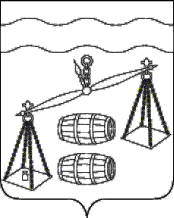 Администрация сельского поселения 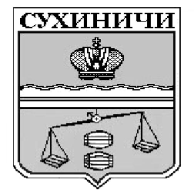 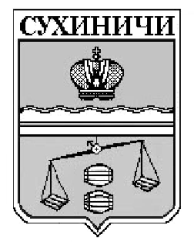 «Село Дабужа»Сухиничский районКалужская областьПОСТАНОВЛЕНИЕ         Об отмене постановления администрации СП «Село Дабужа» Руководствуясь Федеральным законом от 06.10.2003 N 131-ФЗ "Об общих принципах организации местного самоуправления в Российской Федерации", в связи с приведением в соответствие нормативных правовых актов органов местного самоуправления, руководствуясь Уставом сельского поселения «Село Дабужа», администрация сельского поселения «Село Дабужа»  ПОСТАНОВЛЯЕТ:Постановление администрации сельского поселения «Село Дабужа» от 24.11.2020 № 48 «Об утверждении Порядка присвоения, изменения и аннулирования адресов на территории сельского поселения «Село Дабужа» отменить. 2. Данное постановление вступает в силу после обнародования.     3. Контроль за исполнением настоящего постановления оставляю за собой.Глава администрацииСП «Село Дабужа»                                                   В.В.Буренкоот 12.05.2021г                         № 18